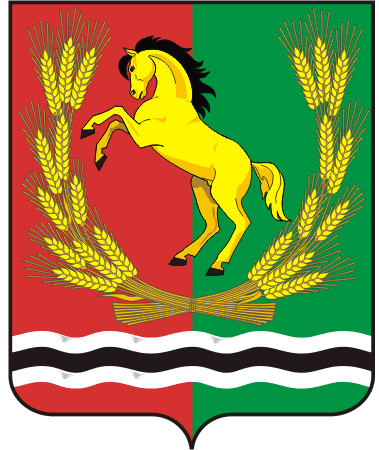 СОВЕТ  ДЕПУТАТОВМУНИЦИПАЛЬНОГО ОБРАЗОВАНИЯ МОЧЕГАЕВСКИЙ СЕЛЬСОВЕТАСЕКЕЕВСКОГО РАЙОНА ОРЕНБУРГСКОЙ  ОБЛАСТИТРЕТЬЕГО СОЗЫВАРЕШЕНИЕ01.10.2019                                                                                                    №  93О внесении изменений  в решение  Совета депутатов  № 28 от 28.11.2016  г. «Об установлении налога на имущество физических лиц»В соответствии с Федеральным законом от 30.09.2017 года № 286-ФЗ   «О внесении изменений в часть вторую Налогового кодекса Российской Федерации и отдельные законодательные акты Российской Федерации»,  руководствуясь Уставом муниципального образования Мочегаевский сельсовет, Совет депутатов решил:1. Внести  в решение Совета депутатов № 28 от 28.11.2016 г. «Об установлении налога на имущество физических лиц» следующее изменение :1.1. Подпункт 1 пункта 3 изложить  в новой редакции: «3. Установить налоговые ставки в соответствии с пунктом 5 статьи 406 главы 32 налогового кодекса Российской Федерации в размере:1) 0,3 процента в отношении объектов налогообложения:жилых домов, частей жилых домов, квартир, частей квартир, комнат;  объектов незавершенного строительства в случае, если проектируемым назначением таких объектов является жилой дом;единых недвижимых комплексов в состав которых входит хотя бы один жилой дом;гаражей и машино-мест, в том числе расположенных в объектах налогооблажения, указанных в подпункте 2 настоящего пункта;хозяйственных строений или сооружений, площадь каждого из которых не превышает 50 квадратных метров и которые расположены на земельных участках, предоставленных для ведения личного подсобного, дачного хозяйства, огородничества, руководства или индивидуального жилищного строительства;2.  Настоящее решение вступает в силу после официального опубликования (обнародования) и распространяется на правоотношения, возникшие с 01.01.2020 года.Глава муниципального образования-председатель Совета депутатов                                                  Ю.Е.Переседов